В срок с 25  по 31 октября 2019 года председателем  контрольно-счетного отдела проведена финансово-экономическая экспертиза на постановление Администрации  муниципального образования «Можгинский район» от 14.10.2019г. № 841  «Об  утверждении отчета об исполнении бюджета  муниципального образования «Можгинский район» за 9 месяцев 2019 года».Настоящее заключение  на  постановление Администрации муниципального образования Можгинский район» от 14.10.2019г. № 841 «Об утверждении отчета об исполнении  бюджета муниципального образования «Можгинский район»» за 9 месяцев 2019 года  проводится    в соответствии с  Бюджетным кодексом Российской Федерации, положениями Федерального закона от 07.02.2011г.  №  6-ФЗ «Об общих принципах организации и деятельности контрольно-счетных органов субъектов Российской Федерации и муниципальных образований» в ред. изменений,  Федерального закона от 6 октября 2003г. № 131-ФЗ «Об общих принципах организации местного самоуправления в Российской Федерации», с учетом внесенных изменений, Уставом муниципального образования «Можгинский район», Положением  о контрольно - счетном отделе муниципального образования «Можгинский район», утвержденным Решением Совета депутатов муниципального образования «Можгинский район»  от 24.11.2011г.  № 37.6 (в ред. изменений), п. 2.3 плана работы контрольно-счётного отдела муниципального образования «Можгинский район» (далее – контрольно-счётный отдел) на 2019 год, утвержденного решением районного Совета депутатов от 12.12.2018г. № 22.12.     Целью  экспертно - аналитического мероприятия является: реализация закрепленных за контрольно-счетным отделом полномочий, в целях регулярного информирования районного Совета депутатов и Главы муниципального образования «Можгинский район» о ходе исполнения бюджета муниципального образования «Можгинский район». Предметом экспертно-аналитического мероприятия явились:   постановление Администрации муниципального образования «Можгинский район» от 14.10.2019г. № 841 «Об утверждении отчета об исполнении  бюджета муниципального образования «Можгинский район» за 9 месяцев 2019 года» (далее- Постановление № 841), Отчет ф. 0503117,  Положение о бюджетном процессе в муниципальном образовании «Можгинский район», утвержденное Решением районного Совета депутатов от 25.06.2008г. № 12.4, в ред. изменений, муниципальные правовые акты, материалы и документы финансово-экономических обоснований указанного Постановления № 756 в части, касающейся доходных и расходных обязательств МО «Можгинский район», иные распорядительные документы.Объекты экспертно-аналитического мероприятия:  Администрация МО «Можгинский район», Управление финансов Администрации МО «Можгинский район».  Бюджет района за 9 месяцев 2019 года исполнялся в соответствии с требованиями и нормами действующего бюджетного законодательства и  муниципальными правовыми актами.За отчетный период 2019 года первоначальные показатели бюджета района корректировались 3 раза решениями районного Совета депутатов.Согласно данных отчета об исполнении бюджета района  доходы при плане- 727 320,0 тыс. руб., уточненном- 986 869,8 тыс.руб., за 9 месяцев поступили в сумме 620 078,7  тыс. руб., или   86,6 % от плана и 63,8 % от уточненных назначений. В сравнении с аналогичным периодом 2018 года доходы  выше на сумму 45 418,7 тыс. руб.   Собственные доходы   при плане – 205 770,0 тыс.руб.,  при уточнении составили в размере- 210 985,1 тыс.руб., за 9 месяцев поступили в сумме 157 702,6 тыс. руб.,  т.е. превысили  75% уровень от плановых назначений и почти достигли от уточненных назначений, и это   на 7 907,7 тыс. руб. выше аналогичного периода прошлого года.Структура поступивших доходов бюджета района за 9 месяцев 2019 года:- налоговые доходы в сумме 157 702,6 тыс.руб., или 76,6 % от плановых и 74,7% от уточненных показателей;- неналоговые доходы в сумме 13 435,9 тыс.руб., или 138,0 % от плановых и 103,5% от уточненных показателей. - безвозмездные поступления в сумме 472 376,1 тыс.руб., или 90,6 % от плановых и 60,9% от уточненных назначений. Доля,  безвозмездных поступлений в общем объеме  доходов составила 75,0.   Не достигли 75,0% уровень от плановых показателей собственные доходы: НДФЛ – 70,8%; ЕНВД – 71,4%,  по всем остальным доходным источникам процент исполнения выше 75,0 %. Самый низкий процент исполнения от доходов  от оказания платных услуг (работ) и компенсации затрат государства – 37,6%.  За 9 месяцев 2019 года в сравнении с аналогичным периодом 2018 года собственные доходы увеличились по всем доходным источникам, кроме  ЕНВД ниже на 15,7 тыс.руб. и   от оказания платных услуг (работ) и компенсации затрат государства ниже на 1 071,5 тыс.руб.    Налоговая недоимка по налогам, сборам и иным обязательным платежам по состоянию на 01.10. 2019 года  в сравнении  с  аналогичным периодом прошлого года увеличилась  на сумму 474,6 тыс. руб.  и составляет   - 697,3 тыс.руб. (на 01.10. 2018г. составляла- 222,7 тыс. руб.).   Расходы при плане - 737320 тыс.руб., уточненном – 1 013 771,8 тыс.руб., за 9 месяцев 2018г. сформировались  в сумме 615 897,8 тыс. руб.,  или  83,5% от плановых и   60,8% от  уточненных бюджетных ассигнований, что выше аналогичного периода прошлого года на 62 157,8  тыс.руб.      Бюджет района сохранил социальную направленность, наибольший удельный вес в расходах бюджета занимают расходы по отраслям «Образование» - 69,8 % к 72,8 % в 2018г.; «Культура и кинематография» - 11,7 % к  12,2 % в 2018 г.; «Социальная политика» - 5,0 % к 3,9% в 2018 г.; «Физическая культура и спорт» - 0,09% к 0,2 % в 2018г.За 9 месяцев 2019г. расходы, достигшие  75,0% уровень от уточненных назначений только  по разделу «Национальная оборона» - 86,4%, по остальным отраслям  процент составил от 18,0% по 69,6%. Следует отметить низкий процент исполнения от уточненных бюджетных ассигнований  по следующим разделам: «Национальная экономика»- 27,6%, не достигли даже 50,0% уровень; «Охрана окружающей среды» -18,0%;  «Физическая культура и спорт» - 35,2%, не достигли даже 50,0% уровень; «Жилищно-коммунальное хозяйство» - 59,3%; «Общегосударственные вопросы» - 55,9%. Контрольно-счетный отдел отмечает, что ГРБС не осуществляют контроль за равномерным расходованием  бюджетных средств в течение отчетного финансового года, и наибольший объем расходов будет осуществляться в 4 квартале, что может привести к неэффективному  использованию бюджетных ассигнований. За 9 месяцев   2019 года в сравнении с аналогичным периодом прошлого года  по всем расходным источникам наблюдается повышение, кроме разделов «Социальная политика», « Физическая культура и спорт».  Самый низкий процент исполнения по расходам у ГРБС:  Администрация района- 40,6%,   а самый высокий процент по районному Совету депутатов - 75,6 %, т.е. процент исполнения превысил  75,6 % уровень.Первоначально расходы по муниципальным программам утверждены в объеме 732 630,2 тыс. руб., что в общих расходах бюджета муниципального образования составляет 99,0 %, при уточнении годовой объем расходов на исполнение муниципальных программ сложился в сумме 1006852,0 тыс. руб., т.е. в сравнении с первоначальным увеличен на сумму 274 221,8 тыс.руб., за 9 месяцев исполнены в сумме 610 279,8 тыс.руб., или 83,3% от плановых и  60,6% от уточненных бюджетных ассигнований, остаток неисполненных  ассигнований на конец отчетного периода – 396 572,2 тыс.руб.  В 2018 году при плане – 708 639,4 тыс.руб., уточненном – 779 245,5 тыс.руб.,  исполнены в сумме 550 150,6 тыс.руб., что ниже аналогичного периода текущего года на сумму 60 129,2  тыс.руб. Следует отметить, что за 9 месяцев самый высокий процент исполнения от уточненных назначений по программам:  «Энергосбережение и повышение энергетической эффективности муниципального образования «Можгинский район» - 93,1% и «Развитие образования и воспитания» - 66,7%. Низкий процент исполнения по муниципальным программам:   «Содержание и развитие муниципального хозяйства» - 29,4 %; Охрана здоровья и формирование здорового образа жизни населения»-  35,1%;  «Создание условий для устойчивого  экономического развития» - 41,2%.Сокращение расходов  на реализацию муниципальных программ, исполненных за 9 месяцев  2019 года  к аналогичному периоду прошлого года наблюдается по муниципальным программам: «Охрана здоровья и формирование здорового образа жизни населения» на сумму 636,2 тыс.руб.; «Создание условий для устойчивого экономического развития» на 14,2 тыс.руб.Бюджетные ассигнования  на финансовое обеспечение  непрограммных направлений деятельности, с удельным весом 0,8 % в общем объеме  расходов,   при плане- 4689,8 тыс. руб., уточненном – 6 919,8 тыс.руб., за 9 месяцев исполнены в сумме – 5618,0 тыс.руб., или 119,8% от плана и 81,2 % от уточненного плана, что выше аналогичного периода прошлого года на сумму 2 028,6 тыс.руб. ( в 2018 г. при плане- 4 126,8 тыс.руб., уточненном – 5 691,7 тыс.руб., исполнены в сумме – 3 589,4 тыс.руб.)За 9 месяцев   бюджет района  по доходам в сумме 584 660,0 тыс.руб. расходам в сумме 553 740,0 тыс.руб. исполнен с профицитом в сумме 30 920,0 тыс.руб., что соответствует Отчету   ф.  0503117. За 9 месяцев 2019г. бюджет района по доходам  в сумме  630 078,7 тыс. руб.  расходам в сумме 615 897,8  тыс.руб.  исполнен с  профицитом  в размере  14 180,9 тыс.руб., т.е. превышение доходов над расходами,  что соответствует данным  Отчета ф. 0503117.В течение отчетного периода изменений в показателях и составе: по верхнему пределу муниципального внутреннего долга МО «Можгинский район» на 1 января 2020 года, предельного объема муниципального долга на 2019 год не произошло. За 9 месяцев текущего года  расходы на обслуживание  муниципального долга составили в размере 439,1 тыс. руб.Документы, подтверждающие изменение доходной базы и расходных обязательств, представлены в полном объеме. Замечания финансово-экономического характера отсутствуют.Контрольно-счетным отделом   предложен ряд мероприятий  в целях обеспечения полноты учета налогоплательщиков и увеличения доходной базы  района.Представление по результатам экспертно-аналитического мероприятия не направлялось.исп. председатель КСО Т.А. Пантелеева.06.11.2019г.КОНТРОЛЬНО-СЧЕТНЫЙ ОТДЕЛ
МУНИЦИПАЛЬНОГО ОБРАЗОВАНИЯ «МОЖГИНСКИЙ РАЙОН»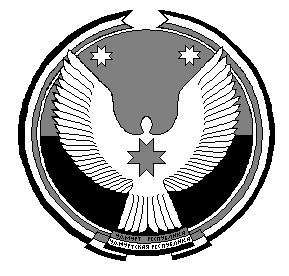 «МОЖГА  ЁРОС»МУНИЦИПАЛ  КЫЛДЫТЭЛЭН ЭСКЕРОНЪЯНО ЛЫДЪЯНЪЯ  ЁЗЭТЭЗ